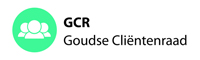 verslag besluitenlijstverslag besluitenlijstverslag besluitenlijstverslag besluitenlijstverslag besluitenlijstVergaderingVergadering25 mei 2023, 10:30 – 12:30 uurlocatie: Huis van de Stad/Ruimte 02.1Aanwezig Verhinderd GASDNotulistAanwezig Verhinderd GASDNotulistCarla Weller (plv. voorzitter)Adriaan Horrevorts (secretaris)Colette van der WeesGuido PrinsenbergPaul WiltenburgAleida HuismanYvonne MuijsArjola KettingAnouk van der VijghJon van Langeveld, Ton de Korte (voorzitter),Thijs Zuidam, Lucia Liefaart (penningmeester),Paula de Waal en Cora BoxmaMohamed Fallah Tonny SluijsCarla Weller (plv. voorzitter)Adriaan Horrevorts (secretaris)Colette van der WeesGuido PrinsenbergPaul WiltenburgAleida HuismanYvonne MuijsArjola KettingAnouk van der VijghJon van Langeveld, Ton de Korte (voorzitter),Thijs Zuidam, Lucia Liefaart (penningmeester),Paula de Waal en Cora BoxmaMohamed Fallah Tonny SluijsCarla Weller (plv. voorzitter)Adriaan Horrevorts (secretaris)Colette van der WeesGuido PrinsenbergPaul WiltenburgAleida HuismanYvonne MuijsArjola KettingAnouk van der VijghJon van Langeveld, Ton de Korte (voorzitter),Thijs Zuidam, Lucia Liefaart (penningmeester),Paula de Waal en Cora BoxmaMohamed Fallah Tonny SluijsCarla Weller (plv. voorzitter)Adriaan Horrevorts (secretaris)Colette van der WeesGuido PrinsenbergPaul WiltenburgAleida HuismanYvonne MuijsArjola KettingAnouk van der VijghJon van Langeveld, Ton de Korte (voorzitter),Thijs Zuidam, Lucia Liefaart (penningmeester),Paula de Waal en Cora BoxmaMohamed Fallah Tonny SluijsNrNotulen/ActiepuntenNotulen/ActiepuntenNotulen/ActiepuntenNotulen/ActiepuntenNotulen/Actiepuntendoordoorgereed1.Vaststellen agendaDe regionale aanpak van de landelijke afspraken in de zorg (IZA). Gedeelde zorg organiseert met ondersteuning van Zorgbelang op 5 juni een bijeenkomst voor vertegenwoordigers van cliënten en patiënten uit Midden-Holland over de transformatieplannen die Gedeelde zorg aan het ontwikkelen is. Afspraak: Yvonne, Guido en Colette zullen de bijeenkomst op 5 juni bijwonen.Verslag en afspraken- en besluitenlijst vorige GCR-vergadering d.d. 20 april 2023. Ter vaststelling. Het verslag d.d. 20 april 2023 wordt conform vastgesteld.De A&B lijst d.d. 20 april 2023 wordt nog bijgewerkt.Vaststellen agendaDe regionale aanpak van de landelijke afspraken in de zorg (IZA). Gedeelde zorg organiseert met ondersteuning van Zorgbelang op 5 juni een bijeenkomst voor vertegenwoordigers van cliënten en patiënten uit Midden-Holland over de transformatieplannen die Gedeelde zorg aan het ontwikkelen is. Afspraak: Yvonne, Guido en Colette zullen de bijeenkomst op 5 juni bijwonen.Verslag en afspraken- en besluitenlijst vorige GCR-vergadering d.d. 20 april 2023. Ter vaststelling. Het verslag d.d. 20 april 2023 wordt conform vastgesteld.De A&B lijst d.d. 20 april 2023 wordt nog bijgewerkt.Vaststellen agendaDe regionale aanpak van de landelijke afspraken in de zorg (IZA). Gedeelde zorg organiseert met ondersteuning van Zorgbelang op 5 juni een bijeenkomst voor vertegenwoordigers van cliënten en patiënten uit Midden-Holland over de transformatieplannen die Gedeelde zorg aan het ontwikkelen is. Afspraak: Yvonne, Guido en Colette zullen de bijeenkomst op 5 juni bijwonen.Verslag en afspraken- en besluitenlijst vorige GCR-vergadering d.d. 20 april 2023. Ter vaststelling. Het verslag d.d. 20 april 2023 wordt conform vastgesteld.De A&B lijst d.d. 20 april 2023 wordt nog bijgewerkt.Vaststellen agendaDe regionale aanpak van de landelijke afspraken in de zorg (IZA). Gedeelde zorg organiseert met ondersteuning van Zorgbelang op 5 juni een bijeenkomst voor vertegenwoordigers van cliënten en patiënten uit Midden-Holland over de transformatieplannen die Gedeelde zorg aan het ontwikkelen is. Afspraak: Yvonne, Guido en Colette zullen de bijeenkomst op 5 juni bijwonen.Verslag en afspraken- en besluitenlijst vorige GCR-vergadering d.d. 20 april 2023. Ter vaststelling. Het verslag d.d. 20 april 2023 wordt conform vastgesteld.De A&B lijst d.d. 20 april 2023 wordt nog bijgewerkt.Vaststellen agendaDe regionale aanpak van de landelijke afspraken in de zorg (IZA). Gedeelde zorg organiseert met ondersteuning van Zorgbelang op 5 juni een bijeenkomst voor vertegenwoordigers van cliënten en patiënten uit Midden-Holland over de transformatieplannen die Gedeelde zorg aan het ontwikkelen is. Afspraak: Yvonne, Guido en Colette zullen de bijeenkomst op 5 juni bijwonen.Verslag en afspraken- en besluitenlijst vorige GCR-vergadering d.d. 20 april 2023. Ter vaststelling. Het verslag d.d. 20 april 2023 wordt conform vastgesteld.De A&B lijst d.d. 20 april 2023 wordt nog bijgewerkt.2.GCR lopende zakenVoortgang adviezen:Verordening  WMO en Jeugd (WG-leden: Carla, Anouk, Yvonne en Lucia).In samenwerking met de GASD is het advies opgesteld. De GCR heeft op de laatste versie nog opmerkingen gemaakt en deze worden vanmiddag in de GASD besproken omdat het advies morgen bij de gemeente moet liggen. Zijn de GCR leden akkoord met de laatste opmerkingen?Yvonne leest het als een suggestief negatief advies. Paul vindt het juist concreet, de GCR reikt handvatten aan, die aangenomen kunnen worden.Carla ervaart het als positief dat de GCR vanaf het begin door de gemeente erbij betrokken is geweest, en dat er geluisterd is. Guido: de nieuwe eis om een PGB plan te moeten opstellen is een keuze van de gemeente, het is niet wettelijk verplicht. Keuze voor een PGB is een wettelijk recht.Adriaan: wat betreft VNG convenant ondertekenen --> Jochem van Loon had een aanvaardbare reden om het niet te doen, en daar waren wij het mee eens. Kan dit vanmiddag terugkomen in de GASD? Veel gemeenten hebben de convenanten niet ondertekend.Carla: in de werkgroep was men het met elkaar eens om de convenanten wel te tekenen. Daarom is het in het advies opgenomen.Afspraak: GCR is akkoord met het advies, met de opmerkingen en aanvullingen van de GCR. Vanmiddag kan het advies door de GASD worden vastgesteld.Kaderdocument inkoop Wmo en jeugd (WG leden: Anouk, Carla, Yvonne)Op 24 april was er een netwerkbijeenkomst om input op te halen. Anouk doet verslag van deze bijeenkomst. Bob maakt het advies. Voor zover we weten is het nog niet verstuurd.Het voorstel tegemoetkoming hoge energielasten: wat vindt de GCR hiervan?Guido: vermogenstoets vind ik niet logisch, alleen een inkomens-toets zou voldoende zijn.  Andere GCR leden vinden ook de inkomenstoets niet nodig.Het gaat vooral om de groep die boven 130% vallen + chronisch zieken.Carla stuurt de uitnodiging voor een netwerkbijeenkomst op 1 juni in Nelson Mandela centrum door aan Anouk, zij gaat hier naar toe.3.  De betrokkenheid van de GCR bij de lopende en aankomende adviesaanvragen. De matrix met adviesaanvragen wordt bijgewerkt en zal worden toegestuurd aan de GCR leden.Terugkoppeling:Gesprek met sociaal makelaars over website IN.GoudaAdriaan heeft contact opgenomen met IN.Gouda, en gaat in overleg met de sociaal makelaars om er aan te werken dit wekelijks op die site te krijgen. Jolanda Bouma zal de mogelijkheid onderzoeken om via Kontakt berichten te plaatsen. Adriaan gaat op 5 juni naar een volgende bijeenkomst.Regionaal overleg adviesraden d.d. 22 mei 2023Adriaan is hier naar toe geweest. Het doel was om te overleggen over een plan om een vorm van regionale raadpleging van burgers en cliënten op te zetten in verband met:de komende inkoop voor Wmo en Jeugd ende komende organisatie van specialistische jeugdzorg.Carla: een gezamenlijk advies zou wel kunnen betekenen dat je sterker staat.Adriaan: hierbij is onduidelijk welke gemeente eindverantwoordelijk is. Afgesproken is dat alleen bij concrete punten hiervan gebruik zal worden gemaakt.Guido: de betreffende wethouders leggen allemaal, ieder voor zich, verantwoordelijkheid af bij hun eigen gemeente.Heidag voorstel 14 september 2023 in Reeuwijk -->  aanwezigen kunnen --> alternatief is 28 september.In de volgende vergadering datum definitief vaststellen.Adriaan vraagt iedereen onderwerpen aan te dragen voor deze dag.Guido: participatie van burgers bij beleid.Yvonne: hoorrecht van kinderen sluit hierbij aan. Kinderen zitten soms zelf niet bij de gesprekken namelijk.Carla:  samenwerking met de GASD is prima, want samen sta je sterker in het kader van de participatie.Yvonne: hoe beweeg je de gemeente in deze participatie? Wij kunnen de gemeenteraad beïnvloeden, maar maken wij hier gebruik van?  Adriaan: dit is lastig, uiteindelijk beslist de raad. Verordening aanpassen zou een optie kunnen zijn.Taken secretaris GCRAdriaan geeft een korte toelichting, taken zijn eventueel ook op te splitsen. Misschien een duobaan?  Bij de werving diverse opmerkingen meegeven.Wijksafari met sociaal makelaar in NoordVóór maandag 29 mei aanstaande vraagt Adriaan van iedereen een reactie om een definitieve datum te kunnen afspreken --> zie overzicht met alle data. Overleg met wethouders over jaarverslagAdriaan noemt een aantal punten dat besproken is --> versnippering in de wijken van diverse initiatieven, hiervoor is veel meer coördinatie nodig. De wethouders reageerden hierop om hiervoor iemand te laten komen in verband met buurtgericht werken/aanpak.Verder duurt het lang voordat de GCR reacties van de gemeente ontvangt. Ton heeft aangegeven dat er veel beleid is, maar wat meer op de uitvoering zou fijn zijn.Wethouders adviseerden om een ongevraagd advies te maken over deze punten. GCR lopende zakenVoortgang adviezen:Verordening  WMO en Jeugd (WG-leden: Carla, Anouk, Yvonne en Lucia).In samenwerking met de GASD is het advies opgesteld. De GCR heeft op de laatste versie nog opmerkingen gemaakt en deze worden vanmiddag in de GASD besproken omdat het advies morgen bij de gemeente moet liggen. Zijn de GCR leden akkoord met de laatste opmerkingen?Yvonne leest het als een suggestief negatief advies. Paul vindt het juist concreet, de GCR reikt handvatten aan, die aangenomen kunnen worden.Carla ervaart het als positief dat de GCR vanaf het begin door de gemeente erbij betrokken is geweest, en dat er geluisterd is. Guido: de nieuwe eis om een PGB plan te moeten opstellen is een keuze van de gemeente, het is niet wettelijk verplicht. Keuze voor een PGB is een wettelijk recht.Adriaan: wat betreft VNG convenant ondertekenen --> Jochem van Loon had een aanvaardbare reden om het niet te doen, en daar waren wij het mee eens. Kan dit vanmiddag terugkomen in de GASD? Veel gemeenten hebben de convenanten niet ondertekend.Carla: in de werkgroep was men het met elkaar eens om de convenanten wel te tekenen. Daarom is het in het advies opgenomen.Afspraak: GCR is akkoord met het advies, met de opmerkingen en aanvullingen van de GCR. Vanmiddag kan het advies door de GASD worden vastgesteld.Kaderdocument inkoop Wmo en jeugd (WG leden: Anouk, Carla, Yvonne)Op 24 april was er een netwerkbijeenkomst om input op te halen. Anouk doet verslag van deze bijeenkomst. Bob maakt het advies. Voor zover we weten is het nog niet verstuurd.Het voorstel tegemoetkoming hoge energielasten: wat vindt de GCR hiervan?Guido: vermogenstoets vind ik niet logisch, alleen een inkomens-toets zou voldoende zijn.  Andere GCR leden vinden ook de inkomenstoets niet nodig.Het gaat vooral om de groep die boven 130% vallen + chronisch zieken.Carla stuurt de uitnodiging voor een netwerkbijeenkomst op 1 juni in Nelson Mandela centrum door aan Anouk, zij gaat hier naar toe.3.  De betrokkenheid van de GCR bij de lopende en aankomende adviesaanvragen. De matrix met adviesaanvragen wordt bijgewerkt en zal worden toegestuurd aan de GCR leden.Terugkoppeling:Gesprek met sociaal makelaars over website IN.GoudaAdriaan heeft contact opgenomen met IN.Gouda, en gaat in overleg met de sociaal makelaars om er aan te werken dit wekelijks op die site te krijgen. Jolanda Bouma zal de mogelijkheid onderzoeken om via Kontakt berichten te plaatsen. Adriaan gaat op 5 juni naar een volgende bijeenkomst.Regionaal overleg adviesraden d.d. 22 mei 2023Adriaan is hier naar toe geweest. Het doel was om te overleggen over een plan om een vorm van regionale raadpleging van burgers en cliënten op te zetten in verband met:de komende inkoop voor Wmo en Jeugd ende komende organisatie van specialistische jeugdzorg.Carla: een gezamenlijk advies zou wel kunnen betekenen dat je sterker staat.Adriaan: hierbij is onduidelijk welke gemeente eindverantwoordelijk is. Afgesproken is dat alleen bij concrete punten hiervan gebruik zal worden gemaakt.Guido: de betreffende wethouders leggen allemaal, ieder voor zich, verantwoordelijkheid af bij hun eigen gemeente.Heidag voorstel 14 september 2023 in Reeuwijk -->  aanwezigen kunnen --> alternatief is 28 september.In de volgende vergadering datum definitief vaststellen.Adriaan vraagt iedereen onderwerpen aan te dragen voor deze dag.Guido: participatie van burgers bij beleid.Yvonne: hoorrecht van kinderen sluit hierbij aan. Kinderen zitten soms zelf niet bij de gesprekken namelijk.Carla:  samenwerking met de GASD is prima, want samen sta je sterker in het kader van de participatie.Yvonne: hoe beweeg je de gemeente in deze participatie? Wij kunnen de gemeenteraad beïnvloeden, maar maken wij hier gebruik van?  Adriaan: dit is lastig, uiteindelijk beslist de raad. Verordening aanpassen zou een optie kunnen zijn.Taken secretaris GCRAdriaan geeft een korte toelichting, taken zijn eventueel ook op te splitsen. Misschien een duobaan?  Bij de werving diverse opmerkingen meegeven.Wijksafari met sociaal makelaar in NoordVóór maandag 29 mei aanstaande vraagt Adriaan van iedereen een reactie om een definitieve datum te kunnen afspreken --> zie overzicht met alle data. Overleg met wethouders over jaarverslagAdriaan noemt een aantal punten dat besproken is --> versnippering in de wijken van diverse initiatieven, hiervoor is veel meer coördinatie nodig. De wethouders reageerden hierop om hiervoor iemand te laten komen in verband met buurtgericht werken/aanpak.Verder duurt het lang voordat de GCR reacties van de gemeente ontvangt. Ton heeft aangegeven dat er veel beleid is, maar wat meer op de uitvoering zou fijn zijn.Wethouders adviseerden om een ongevraagd advies te maken over deze punten. GCR lopende zakenVoortgang adviezen:Verordening  WMO en Jeugd (WG-leden: Carla, Anouk, Yvonne en Lucia).In samenwerking met de GASD is het advies opgesteld. De GCR heeft op de laatste versie nog opmerkingen gemaakt en deze worden vanmiddag in de GASD besproken omdat het advies morgen bij de gemeente moet liggen. Zijn de GCR leden akkoord met de laatste opmerkingen?Yvonne leest het als een suggestief negatief advies. Paul vindt het juist concreet, de GCR reikt handvatten aan, die aangenomen kunnen worden.Carla ervaart het als positief dat de GCR vanaf het begin door de gemeente erbij betrokken is geweest, en dat er geluisterd is. Guido: de nieuwe eis om een PGB plan te moeten opstellen is een keuze van de gemeente, het is niet wettelijk verplicht. Keuze voor een PGB is een wettelijk recht.Adriaan: wat betreft VNG convenant ondertekenen --> Jochem van Loon had een aanvaardbare reden om het niet te doen, en daar waren wij het mee eens. Kan dit vanmiddag terugkomen in de GASD? Veel gemeenten hebben de convenanten niet ondertekend.Carla: in de werkgroep was men het met elkaar eens om de convenanten wel te tekenen. Daarom is het in het advies opgenomen.Afspraak: GCR is akkoord met het advies, met de opmerkingen en aanvullingen van de GCR. Vanmiddag kan het advies door de GASD worden vastgesteld.Kaderdocument inkoop Wmo en jeugd (WG leden: Anouk, Carla, Yvonne)Op 24 april was er een netwerkbijeenkomst om input op te halen. Anouk doet verslag van deze bijeenkomst. Bob maakt het advies. Voor zover we weten is het nog niet verstuurd.Het voorstel tegemoetkoming hoge energielasten: wat vindt de GCR hiervan?Guido: vermogenstoets vind ik niet logisch, alleen een inkomens-toets zou voldoende zijn.  Andere GCR leden vinden ook de inkomenstoets niet nodig.Het gaat vooral om de groep die boven 130% vallen + chronisch zieken.Carla stuurt de uitnodiging voor een netwerkbijeenkomst op 1 juni in Nelson Mandela centrum door aan Anouk, zij gaat hier naar toe.3.  De betrokkenheid van de GCR bij de lopende en aankomende adviesaanvragen. De matrix met adviesaanvragen wordt bijgewerkt en zal worden toegestuurd aan de GCR leden.Terugkoppeling:Gesprek met sociaal makelaars over website IN.GoudaAdriaan heeft contact opgenomen met IN.Gouda, en gaat in overleg met de sociaal makelaars om er aan te werken dit wekelijks op die site te krijgen. Jolanda Bouma zal de mogelijkheid onderzoeken om via Kontakt berichten te plaatsen. Adriaan gaat op 5 juni naar een volgende bijeenkomst.Regionaal overleg adviesraden d.d. 22 mei 2023Adriaan is hier naar toe geweest. Het doel was om te overleggen over een plan om een vorm van regionale raadpleging van burgers en cliënten op te zetten in verband met:de komende inkoop voor Wmo en Jeugd ende komende organisatie van specialistische jeugdzorg.Carla: een gezamenlijk advies zou wel kunnen betekenen dat je sterker staat.Adriaan: hierbij is onduidelijk welke gemeente eindverantwoordelijk is. Afgesproken is dat alleen bij concrete punten hiervan gebruik zal worden gemaakt.Guido: de betreffende wethouders leggen allemaal, ieder voor zich, verantwoordelijkheid af bij hun eigen gemeente.Heidag voorstel 14 september 2023 in Reeuwijk -->  aanwezigen kunnen --> alternatief is 28 september.In de volgende vergadering datum definitief vaststellen.Adriaan vraagt iedereen onderwerpen aan te dragen voor deze dag.Guido: participatie van burgers bij beleid.Yvonne: hoorrecht van kinderen sluit hierbij aan. Kinderen zitten soms zelf niet bij de gesprekken namelijk.Carla:  samenwerking met de GASD is prima, want samen sta je sterker in het kader van de participatie.Yvonne: hoe beweeg je de gemeente in deze participatie? Wij kunnen de gemeenteraad beïnvloeden, maar maken wij hier gebruik van?  Adriaan: dit is lastig, uiteindelijk beslist de raad. Verordening aanpassen zou een optie kunnen zijn.Taken secretaris GCRAdriaan geeft een korte toelichting, taken zijn eventueel ook op te splitsen. Misschien een duobaan?  Bij de werving diverse opmerkingen meegeven.Wijksafari met sociaal makelaar in NoordVóór maandag 29 mei aanstaande vraagt Adriaan van iedereen een reactie om een definitieve datum te kunnen afspreken --> zie overzicht met alle data. Overleg met wethouders over jaarverslagAdriaan noemt een aantal punten dat besproken is --> versnippering in de wijken van diverse initiatieven, hiervoor is veel meer coördinatie nodig. De wethouders reageerden hierop om hiervoor iemand te laten komen in verband met buurtgericht werken/aanpak.Verder duurt het lang voordat de GCR reacties van de gemeente ontvangt. Ton heeft aangegeven dat er veel beleid is, maar wat meer op de uitvoering zou fijn zijn.Wethouders adviseerden om een ongevraagd advies te maken over deze punten. GCR lopende zakenVoortgang adviezen:Verordening  WMO en Jeugd (WG-leden: Carla, Anouk, Yvonne en Lucia).In samenwerking met de GASD is het advies opgesteld. De GCR heeft op de laatste versie nog opmerkingen gemaakt en deze worden vanmiddag in de GASD besproken omdat het advies morgen bij de gemeente moet liggen. Zijn de GCR leden akkoord met de laatste opmerkingen?Yvonne leest het als een suggestief negatief advies. Paul vindt het juist concreet, de GCR reikt handvatten aan, die aangenomen kunnen worden.Carla ervaart het als positief dat de GCR vanaf het begin door de gemeente erbij betrokken is geweest, en dat er geluisterd is. Guido: de nieuwe eis om een PGB plan te moeten opstellen is een keuze van de gemeente, het is niet wettelijk verplicht. Keuze voor een PGB is een wettelijk recht.Adriaan: wat betreft VNG convenant ondertekenen --> Jochem van Loon had een aanvaardbare reden om het niet te doen, en daar waren wij het mee eens. Kan dit vanmiddag terugkomen in de GASD? Veel gemeenten hebben de convenanten niet ondertekend.Carla: in de werkgroep was men het met elkaar eens om de convenanten wel te tekenen. Daarom is het in het advies opgenomen.Afspraak: GCR is akkoord met het advies, met de opmerkingen en aanvullingen van de GCR. Vanmiddag kan het advies door de GASD worden vastgesteld.Kaderdocument inkoop Wmo en jeugd (WG leden: Anouk, Carla, Yvonne)Op 24 april was er een netwerkbijeenkomst om input op te halen. Anouk doet verslag van deze bijeenkomst. Bob maakt het advies. Voor zover we weten is het nog niet verstuurd.Het voorstel tegemoetkoming hoge energielasten: wat vindt de GCR hiervan?Guido: vermogenstoets vind ik niet logisch, alleen een inkomens-toets zou voldoende zijn.  Andere GCR leden vinden ook de inkomenstoets niet nodig.Het gaat vooral om de groep die boven 130% vallen + chronisch zieken.Carla stuurt de uitnodiging voor een netwerkbijeenkomst op 1 juni in Nelson Mandela centrum door aan Anouk, zij gaat hier naar toe.3.  De betrokkenheid van de GCR bij de lopende en aankomende adviesaanvragen. De matrix met adviesaanvragen wordt bijgewerkt en zal worden toegestuurd aan de GCR leden.Terugkoppeling:Gesprek met sociaal makelaars over website IN.GoudaAdriaan heeft contact opgenomen met IN.Gouda, en gaat in overleg met de sociaal makelaars om er aan te werken dit wekelijks op die site te krijgen. Jolanda Bouma zal de mogelijkheid onderzoeken om via Kontakt berichten te plaatsen. Adriaan gaat op 5 juni naar een volgende bijeenkomst.Regionaal overleg adviesraden d.d. 22 mei 2023Adriaan is hier naar toe geweest. Het doel was om te overleggen over een plan om een vorm van regionale raadpleging van burgers en cliënten op te zetten in verband met:de komende inkoop voor Wmo en Jeugd ende komende organisatie van specialistische jeugdzorg.Carla: een gezamenlijk advies zou wel kunnen betekenen dat je sterker staat.Adriaan: hierbij is onduidelijk welke gemeente eindverantwoordelijk is. Afgesproken is dat alleen bij concrete punten hiervan gebruik zal worden gemaakt.Guido: de betreffende wethouders leggen allemaal, ieder voor zich, verantwoordelijkheid af bij hun eigen gemeente.Heidag voorstel 14 september 2023 in Reeuwijk -->  aanwezigen kunnen --> alternatief is 28 september.In de volgende vergadering datum definitief vaststellen.Adriaan vraagt iedereen onderwerpen aan te dragen voor deze dag.Guido: participatie van burgers bij beleid.Yvonne: hoorrecht van kinderen sluit hierbij aan. Kinderen zitten soms zelf niet bij de gesprekken namelijk.Carla:  samenwerking met de GASD is prima, want samen sta je sterker in het kader van de participatie.Yvonne: hoe beweeg je de gemeente in deze participatie? Wij kunnen de gemeenteraad beïnvloeden, maar maken wij hier gebruik van?  Adriaan: dit is lastig, uiteindelijk beslist de raad. Verordening aanpassen zou een optie kunnen zijn.Taken secretaris GCRAdriaan geeft een korte toelichting, taken zijn eventueel ook op te splitsen. Misschien een duobaan?  Bij de werving diverse opmerkingen meegeven.Wijksafari met sociaal makelaar in NoordVóór maandag 29 mei aanstaande vraagt Adriaan van iedereen een reactie om een definitieve datum te kunnen afspreken --> zie overzicht met alle data. Overleg met wethouders over jaarverslagAdriaan noemt een aantal punten dat besproken is --> versnippering in de wijken van diverse initiatieven, hiervoor is veel meer coördinatie nodig. De wethouders reageerden hierop om hiervoor iemand te laten komen in verband met buurtgericht werken/aanpak.Verder duurt het lang voordat de GCR reacties van de gemeente ontvangt. Ton heeft aangegeven dat er veel beleid is, maar wat meer op de uitvoering zou fijn zijn.Wethouders adviseerden om een ongevraagd advies te maken over deze punten. GCR lopende zakenVoortgang adviezen:Verordening  WMO en Jeugd (WG-leden: Carla, Anouk, Yvonne en Lucia).In samenwerking met de GASD is het advies opgesteld. De GCR heeft op de laatste versie nog opmerkingen gemaakt en deze worden vanmiddag in de GASD besproken omdat het advies morgen bij de gemeente moet liggen. Zijn de GCR leden akkoord met de laatste opmerkingen?Yvonne leest het als een suggestief negatief advies. Paul vindt het juist concreet, de GCR reikt handvatten aan, die aangenomen kunnen worden.Carla ervaart het als positief dat de GCR vanaf het begin door de gemeente erbij betrokken is geweest, en dat er geluisterd is. Guido: de nieuwe eis om een PGB plan te moeten opstellen is een keuze van de gemeente, het is niet wettelijk verplicht. Keuze voor een PGB is een wettelijk recht.Adriaan: wat betreft VNG convenant ondertekenen --> Jochem van Loon had een aanvaardbare reden om het niet te doen, en daar waren wij het mee eens. Kan dit vanmiddag terugkomen in de GASD? Veel gemeenten hebben de convenanten niet ondertekend.Carla: in de werkgroep was men het met elkaar eens om de convenanten wel te tekenen. Daarom is het in het advies opgenomen.Afspraak: GCR is akkoord met het advies, met de opmerkingen en aanvullingen van de GCR. Vanmiddag kan het advies door de GASD worden vastgesteld.Kaderdocument inkoop Wmo en jeugd (WG leden: Anouk, Carla, Yvonne)Op 24 april was er een netwerkbijeenkomst om input op te halen. Anouk doet verslag van deze bijeenkomst. Bob maakt het advies. Voor zover we weten is het nog niet verstuurd.Het voorstel tegemoetkoming hoge energielasten: wat vindt de GCR hiervan?Guido: vermogenstoets vind ik niet logisch, alleen een inkomens-toets zou voldoende zijn.  Andere GCR leden vinden ook de inkomenstoets niet nodig.Het gaat vooral om de groep die boven 130% vallen + chronisch zieken.Carla stuurt de uitnodiging voor een netwerkbijeenkomst op 1 juni in Nelson Mandela centrum door aan Anouk, zij gaat hier naar toe.3.  De betrokkenheid van de GCR bij de lopende en aankomende adviesaanvragen. De matrix met adviesaanvragen wordt bijgewerkt en zal worden toegestuurd aan de GCR leden.Terugkoppeling:Gesprek met sociaal makelaars over website IN.GoudaAdriaan heeft contact opgenomen met IN.Gouda, en gaat in overleg met de sociaal makelaars om er aan te werken dit wekelijks op die site te krijgen. Jolanda Bouma zal de mogelijkheid onderzoeken om via Kontakt berichten te plaatsen. Adriaan gaat op 5 juni naar een volgende bijeenkomst.Regionaal overleg adviesraden d.d. 22 mei 2023Adriaan is hier naar toe geweest. Het doel was om te overleggen over een plan om een vorm van regionale raadpleging van burgers en cliënten op te zetten in verband met:de komende inkoop voor Wmo en Jeugd ende komende organisatie van specialistische jeugdzorg.Carla: een gezamenlijk advies zou wel kunnen betekenen dat je sterker staat.Adriaan: hierbij is onduidelijk welke gemeente eindverantwoordelijk is. Afgesproken is dat alleen bij concrete punten hiervan gebruik zal worden gemaakt.Guido: de betreffende wethouders leggen allemaal, ieder voor zich, verantwoordelijkheid af bij hun eigen gemeente.Heidag voorstel 14 september 2023 in Reeuwijk -->  aanwezigen kunnen --> alternatief is 28 september.In de volgende vergadering datum definitief vaststellen.Adriaan vraagt iedereen onderwerpen aan te dragen voor deze dag.Guido: participatie van burgers bij beleid.Yvonne: hoorrecht van kinderen sluit hierbij aan. Kinderen zitten soms zelf niet bij de gesprekken namelijk.Carla:  samenwerking met de GASD is prima, want samen sta je sterker in het kader van de participatie.Yvonne: hoe beweeg je de gemeente in deze participatie? Wij kunnen de gemeenteraad beïnvloeden, maar maken wij hier gebruik van?  Adriaan: dit is lastig, uiteindelijk beslist de raad. Verordening aanpassen zou een optie kunnen zijn.Taken secretaris GCRAdriaan geeft een korte toelichting, taken zijn eventueel ook op te splitsen. Misschien een duobaan?  Bij de werving diverse opmerkingen meegeven.Wijksafari met sociaal makelaar in NoordVóór maandag 29 mei aanstaande vraagt Adriaan van iedereen een reactie om een definitieve datum te kunnen afspreken --> zie overzicht met alle data. Overleg met wethouders over jaarverslagAdriaan noemt een aantal punten dat besproken is --> versnippering in de wijken van diverse initiatieven, hiervoor is veel meer coördinatie nodig. De wethouders reageerden hierop om hiervoor iemand te laten komen in verband met buurtgericht werken/aanpak.Verder duurt het lang voordat de GCR reacties van de gemeente ontvangt. Ton heeft aangegeven dat er veel beleid is, maar wat meer op de uitvoering zou fijn zijn.Wethouders adviseerden om een ongevraagd advies te maken over deze punten. 3.GASD zakenJos en Liz zijn gestopt. Er moeten nu snel nieuwe leden worden gezocht want aan het einde van dit jaar gaan er nog 3 leden stoppen. Het is waarschijnlijk mogelijk dat zij nog iets langer kunnen blijven.GASD zakenJos en Liz zijn gestopt. Er moeten nu snel nieuwe leden worden gezocht want aan het einde van dit jaar gaan er nog 3 leden stoppen. Het is waarschijnlijk mogelijk dat zij nog iets langer kunnen blijven.GASD zakenJos en Liz zijn gestopt. Er moeten nu snel nieuwe leden worden gezocht want aan het einde van dit jaar gaan er nog 3 leden stoppen. Het is waarschijnlijk mogelijk dat zij nog iets langer kunnen blijven.GASD zakenJos en Liz zijn gestopt. Er moeten nu snel nieuwe leden worden gezocht want aan het einde van dit jaar gaan er nog 3 leden stoppen. Het is waarschijnlijk mogelijk dat zij nog iets langer kunnen blijven.GASD zakenJos en Liz zijn gestopt. Er moeten nu snel nieuwe leden worden gezocht want aan het einde van dit jaar gaan er nog 3 leden stoppen. Het is waarschijnlijk mogelijk dat zij nog iets langer kunnen blijven.4.SluitingSluitingSluitingSluitingSluiting